ROMÂNIA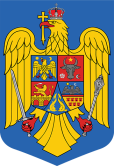 JUDEȚUL IAȘIPRIMĂRIA COMUNEI MĂDÂRJACREGISTRATURĂ GENERALĂ:NR .......................... / DATA .....................................C E R E R EPENTRU COMPENSAREDOMNULE PRIMAR,Subsemnatul(a)/Subscrisa	,C.I.F. (CNP) …………..………………………, cu sediul în ………..………, județul…	,municipiul/orașul/comuna ……………….., str.	,nr. …...., bl. ……….., sc. ……, et. ……, ap. ……, tel./fax ........................................, e-mail………………….………………………………..………, reprezentată prin ………………………………………….……………..…în calitate de proprietar / coproprietar / mandatar / acționar unic/ asociat / administrator / împuternicit cu domiciliul în	,județul ………………………..……, municipiul / orașul / comuna……………………….., str.………………………………………….., nr. …...., bl. ……….., sc. ……, et. ……, ap	,identificat prin B.I./C.I. seria …… nr. ……………, C.I.F.*) (CNP)…	, înconformitate cu art. 167 din Legea nr. 207/2015 privind Codul de procedură fiscală, cu modificările și completările ulterioare, solicit compensarea sumei de ………….………..………..lei, reprezentând: …………………………………………………………………………………………………………………………………………………………………………………………………….. achitate prin chitanță/mandat poștal/ordin de plată …………………………………….…………… Anexez prezentei următoarele documente ………………………………….………………..……………………………………………………………………………………………………………..……………………………………………………………………………………………………………..……………………………………………………………………………………………………………..Data ……………………..	Semnătura și ștampila …………….……….Am luat la cunoștință faptul că datele mele cu caracter personal sunt prelucrate pentru îndeplinirea obligațiilor legale privind legislația fiscală, conform articolului 6 alin. 1 litera c) și e) din Regulamentul (UE) 2016/679 al Parlamentului European și al Consiliului din 27 aprilie 2016..Nume .......................................................Semnătura ...............................................ACTE NECESAREAct de identitate (copie și original) solicitant/împuternicit/mandatar;Documente (copii și originale) de plată sau care fac dovada plății;Extras de cont (cont IBAN)Împuternicire/procură, în original sau copie legalizată, în cazul reprezentării solicitantului;Orice alt act relevant în vederea stabilirii situației fiscale.